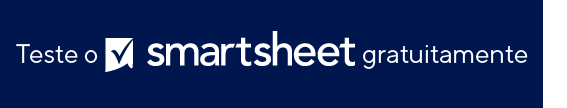  FORMULÁRIO IMPRIMÍVEL DE SOLICITAÇÃO DE 
 ORDEM DE SERVIÇO DE CONSTRUÇÃO Nome da empresaNome da empresaSEU LOGOTIPOSEU LOGOTIPOLogradouro da empresa, 123Logradouro da empresa, 123SEU LOGOTIPOSEU LOGOTIPO4º andar, sala 4124º andar, sala 412SEU LOGOTIPOSEU LOGOTIPOCidade da Empresa, NY 11101Cidade da Empresa, NY 11101SEU LOGOTIPOSEU LOGOTIPO321-654-9870321-654-9870SEU LOGOTIPOSEU LOGOTIPOEndereço de e-mailEndereço de e-mailSEU LOGOTIPOSEU LOGOTIPOORDEM DE SERVIÇOORDEM DE SERVIÇONOME DO SOLICITANTEENDEREÇO DA LOCALIZAÇÃOTELEFONEENDEREÇO DA LOCALIZAÇÃOE-MAILENDEREÇO DA LOCALIZAÇÃONÍVEL DE PRIORIDADEDATA E HORA DO PEDIDODATA NECESSÁRIADATA DA ENTREGATRABALHO ATRIBUÍDO ATRABALHO COBRADO DEDESCRIÇÃO DA SOLICITAÇÃODESCRIÇÃO DA SOLICITAÇÃODESCRIÇÃO DA SOLICITAÇÃODESCRIÇÃO DA SOLICITAÇÃODESCRIÇÃO DO TRABALHO CONCLUÍDODESCRIÇÃO DO TRABALHO CONCLUÍDODESCRIÇÃO DO TRABALHO CONCLUÍDODESCRIÇÃO DO TRABALHO CONCLUÍDOEXPLICAÇÃO DO TRABALHO INCOMPLETOEXPLICAÇÃO DO TRABALHO INCOMPLETOEXPLICAÇÃO DO TRABALHO INCOMPLETOEXPLICAÇÃO DO TRABALHO INCOMPLETOTRABALHO CONCLUÍDO PORDATATRABALHO APROVADO 
PORDATAAVISO DE ISENÇÃO DE RESPONSABILIDADEQualquer artigo, modelo ou informação fornecidos pela Smartsheet no site são apenas para referência. Embora nos esforcemos para manter as informações atualizadas e corretas, não fornecemos garantia de qualquer natureza, seja explícita ou implícita, a respeito da integridade, precisão, confiabilidade, adequação ou disponibilidade do site ou das informações, artigos, modelos ou gráficos contidos no site. Portanto, toda confiança que você depositar nessas informações será estritamente por sua própria conta e risco.